Квест-игра по правилам дорожного движения на развлечении по физкультуре для старшего дошкольного возраста.«Светофор в г Усолье - Сибирском».Составила: инструктор по физической культуре Комарова Ирина Юрьевна.Цель: Формирование устойчивых навыков безопасного поведения детей на дорогах, закрепление дорожных правил через подвижную игру.Задачи научить детей различать дорожные знаки (предупреждающие, разрешающие, запрещающие) предназначенные для водителей и пешеходов.Закреплять представление детей о светофоре и его сигналах.Закрепить и повторить правила поведения на дороге. Развивать познавательную активность, любознательность, инициативность;умение ориентироваться на территории детского сада.Формировать дружеское, доброжелательное отношение между детьми,желание и умение работать в команде.Предварительная работа: Показ картинок со знаками, чтение литературы. Загадывание загадок.Оборудование: конусы, жезлы, мольберт, пазлы, желтого и зеленого цвета красного кружочки, картинки на стойках с изображением пунктов остановок, обруча на каждого ребенка , картинки транспорта, таблички с дорожными знаками, светофор, полоски для перехода, оборудованный пешеходный переход.Дети под музыку входят в спорт зал и садятся на лавочки.Звучит музыка.Инструктор: ЦДС Усолье –Сибирское город, в котором мы живем!Можно по праву сравнить с букваремМножество улиц, проспектов, дорогЗнаки мы видим повсюду кругом.Чтоб не случилась с тобою беда.Нужно запомнить их навсегда.О чем мы будем сегодня говорить?(ответы детей)Мы очень часто слышим выражение:«Участники дорожного движения»Скажите, кто же это? (ответы детей)Инструктор: Правильно, ребята, участники движения это пешеходы, водители и пассажиры.Звучит музыка. Инструктор: Кто это к нам идет?Инструктор: Здравствуйте вы кто? Почтальон: Здравствуйте  я почтальон. На почту к нам привезли письмо. И я лично решил вам его вручить. (Подходит почтальон у него в руках большой конверт, который передаёт инструктору).Инструктор: Спасибо большое. (Почтальон уходит).Инструктор: Ребята! Давайте узнаем от кого оно. «Для ребят детского сада «Звездочка» от сотрудников ГИБДД. Давайте быстрее откроем! Инструктор читает: «Дорогие ребята!Мы, сотрудники ГИБДД, очень просим вас найти светофор, который пропал с очень опасного перекрестка! Чтобы не произошли на данном перекрестке какие-нибудь неприятности, помогите нам его найти! Для этого вам придется пройти непростые спортивные  испытания. Надеемся на вашу смекалку и внимательность!»Ребята, посмотрите. В конверт вложено ещё одно письмо  это же карта маршрута.Инструктор: Ребята, поможем найти? Перед тем как начать поиски, предлагаю нам провести разминку.Музыкальная разминка: Клоун плюх «Спортивная ходьба»Мы поиграем в игру называется она «Сигналы светофора».Условия игры: я показываю вам зелёный флажок, выделаете один шаг в перед;красный – замерли;жёлтый – смотрим по сторонам. (Играем 2р.)К состязаниям вы готовы? Нам нужно будет действовать слаженно и дружно. Слушать друг друга и помогать друг другу. Согласны? Я убедилась, что вы готовы к путешествию и уже знакомы с правилами дорожного движения! «Пройдите все этапы маршрута. За каждое выполненное задание вы получите подсказку и пазл. В конце маршрута соберите подсказки и узнает «пропавший» предмет. ( На карте цифры, после отгадывания загадки на оборе будет знак)Инструктор. Итак первое задание . Но для начало отгадайте загадку. У него суровый норов – Длинный, толстый, словно боров, Он залег у перехода, Защищая пешехода. (лежачий полицейский) .Ответы детей. Инструктор: правильно ребята. Вот этот знак. И сейчас мы пройдем 1задание.«Передай жезл».Делятся на 2 команды . Оббегая конусы  перепрыгивают через лежачий полицейский передают другому.Инструктор: Молодцы ребята вот вам первый пазл.Воспитатель: Молодцы! Мы справились с первым заданием и двигаемся дальше по картеИнструктор: Следуем по карте дальше ищем цифру 2. 2. Задание «Пешеход». Инструктор: Отгадайте загадку. На дорожном знаке том Человек идет пешком. Полосатые дорожки Постелили нам под ножки. Чтобы мы забот не знали И по ним вперед шагали. (Знак «Пешеходный переход»)Ответы детей.Инструктор: Правильно ребята. Получили  второй пазл.Чтобы двигаться вперед, срочно нужен переход. Вам необходимо выложить пешеходный переход из чёрных и белых полосок. Инструктор: Молодцы, ребята! справились с заданием, получите  пазл.Инструктор: Давайте посмотрим куда же следовать дальше  цифра 3.3. Задание. Игра «Разрешается-запрещается».И проспекты, и бульвары –Всюду улицы шумны.Тут шалить, мешать народу…(запрещается)Быть примерным пешеходом… (разрешается)В мяч играть на остановке… (запрещается).Идти толпой по тротуару…(запрещается).Обходить автобус сзади… (разрешается)Перебегать дорогу перед близко идущим транспортом (запрещается)Выбегать на проезжую часть…(запрещается)Ну, а спереди, конечно… (запрещается).Если ты гуляешь просто - все равно вперед гляди,Через шумный перекресток осторожно проходи.Переход при красном свете… (запрещается).При зеленом даже детям… (разрешается).- Играть возле проезжей части…(запрещается).- Уважать правила дорожного движения…… (разрешается).Инструктор: Молодцы вы хорошо справились с разминкой. Инструктор: Смотрим дальше цифру 4. Слушайте загадку.Я знаток дорожных правил, Я машину здесь поставил, На стоянку у ограды — Отдыхать ей тоже надо. (Место стоянки) Ответы детей.Инструктор: И сейчас мы поиграем в  «Такси»  Группа детей делится на пары («такси»); каждая стоит внутри одного обруча. Ребёнок держит свою половинку обруча. Дети с одинаковой скоростью и в одном направлении бегают внутри в обруче, пока играет музыка. Когда музыка останавливается дети в обручах должны вернуться на стоянку.Инструктор: Молодцы! Мы справились с заданием у нас с вами еще один пазл и двигаемся дальше по карте ищем цифру  5.Затихают все моторы И внимательны шоферы Если знаки говорят: «Близко школа, детский сад» (Знак «Дети») Ответы детей.Инструктор: Правильно ребята.Игра «Повороты».Дети встают в шеренгу. Раздает рули. Воспитатель говорит. «Движение на лево», «движение на право», «движение в перед». Дети имитируют рулями.За выполнение задания дети получают еще один пазл и подсказку.Инструктор: Ну что, ребята, мы с вами сегодня вспомнили правила дорожного движения. И я убедилась, что вы знаете их хорошо. Теперь самое главное для вас – применять их всегда, когда выходите на улицу, Значит, мы выполнили все задания и получили все подсказки. Давайте разместим их на мольберте и посмотрим, что у нас получилось.(Дети собирают пазлы – это светофор). Выходит светофор.Светофор: Какие вы молодцы ребята. Что проделали такой долгий путь и прошли все испытания. Знаете правила дорожного движения. И нашли этот знак.  Но перед тем как вернуться в город я хочу подарить вам раскраски.А теперь послушайте мою веселую песенку и потанцуйте со мной.Прощается и уходит.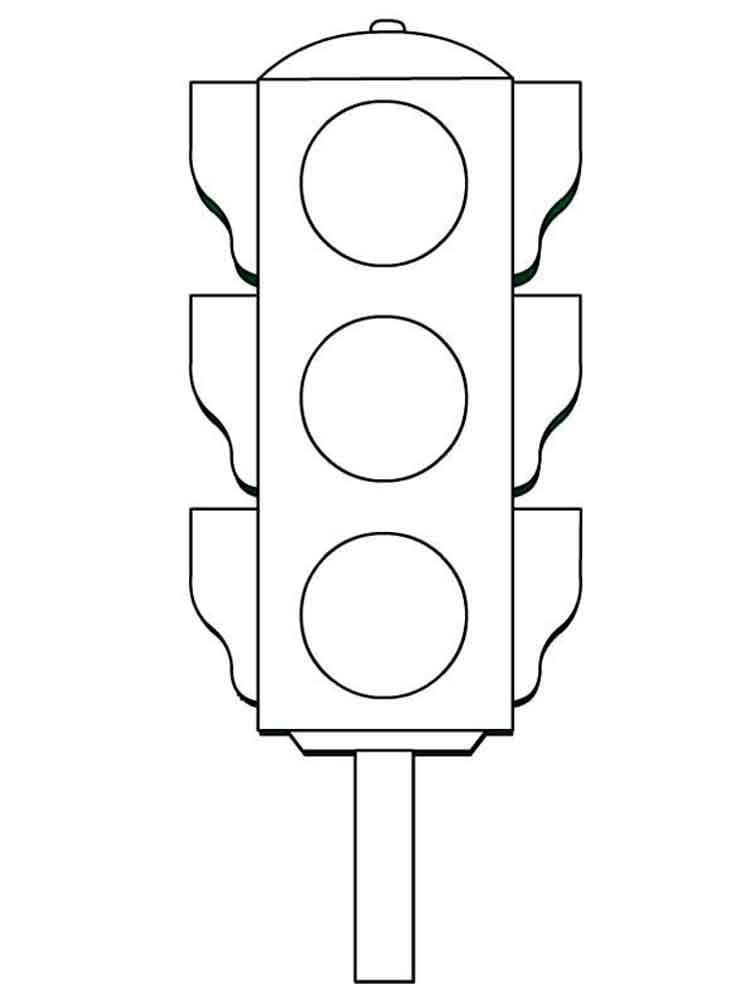 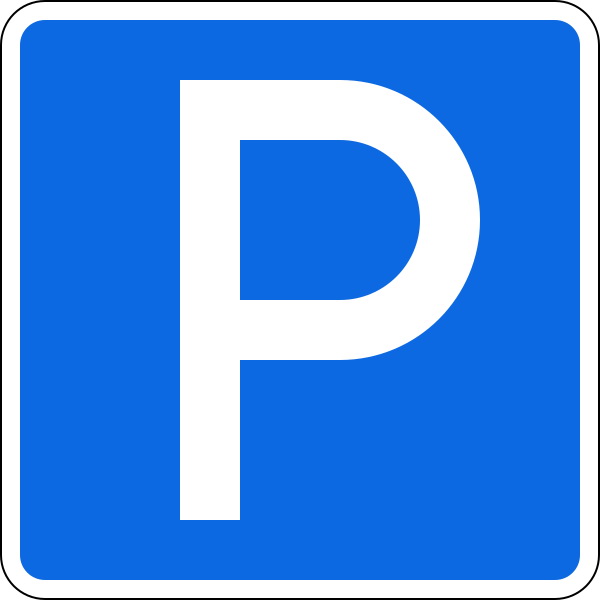 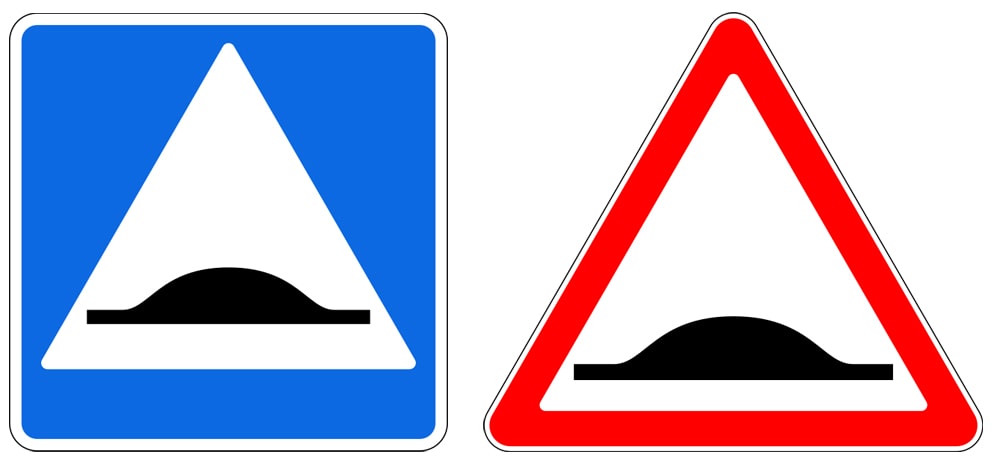 